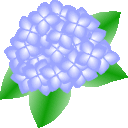 令和３年6月1日こころの保育園文京西片　少しずつ気温が上がり、暑かったり急な雨だったりと、不安定なお天気が続いていますね。　４月、泣きながら登園していたひかり組のお友だちも、今では泣かずにお部屋に入り、おもちゃを見つけると笑顔を見せてくれるようになりました。子どもの時間は本当に成長が早くて、各クラス、新しいお友だちや新しい環境に慣れてきている様子が伺えます。　最近幼児クラスに行くと、よく『お姫様ごっこ』に誘われるのですが、「先生がお姫様でもいい？」と聞いてみるとまさかの「いいよ！」と言ってくれ、そこで始まった白雪姫ごっこ。子ども達は小人になったり、魔法使いになったり、王子様を連れてきたり、そしてりんご役も登場し、その場の急な登場人物や時には馬にもなったりして、笑いが絶えない空間が広がりました。白雪姫役はほぼ寝ていたので、実際はなんとなくのストーリーに沿った人物を子ども達が想像して遊び、とても楽しいごっこ遊びとなりました。　新しく届いた絵本『てんとうむしくんとかたつむりくん』に付いていた小冊子に、『「ちがい」を認め合うこと』というタイトルで作者の言葉がありましたので抜粋してご紹介いたします。　「○○買って！だって△△ちゃんも持ってるんだもん」と、おもちゃのおねだりや、お友だちも行ったから、どこか行きたい、ということも・・・。子どもにとって「おともだちといっしょ」ということは安心して嬉しいことなんだなと思います。大人も「同じ」であることに安心し「周りから浮かない」ように気を配ることもありますが、一歩間違えると「ちがい」を認めなかったり、異なる意見に耳を傾けなかったりということにつながってしまいます。この絵本では、てんとうむしくんとかたつむりくんがお互いの「ちがい」を知り、いっしょに遊べる日を見つけ、一緒だからこそできる遊びを発見します。ちがいを認め合った上で共存する方法を見つけ、新たな世界が広がることを知るのです。保育園の中でも、考え方、性格、スピード、様々な違いがある中で、子ども達の世界でたまに保育士が仲介しながらも、お互いを知り、認め合って過ごして行って欲しいと思っております。　　　　　　　　　　　　　　　　　　　　　　　　　　　　　　　　　　　　　　　　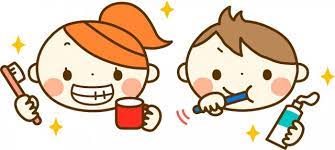 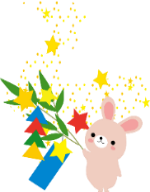 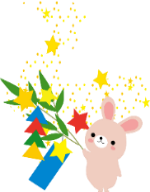 ほけんだより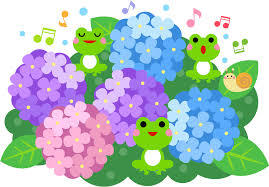 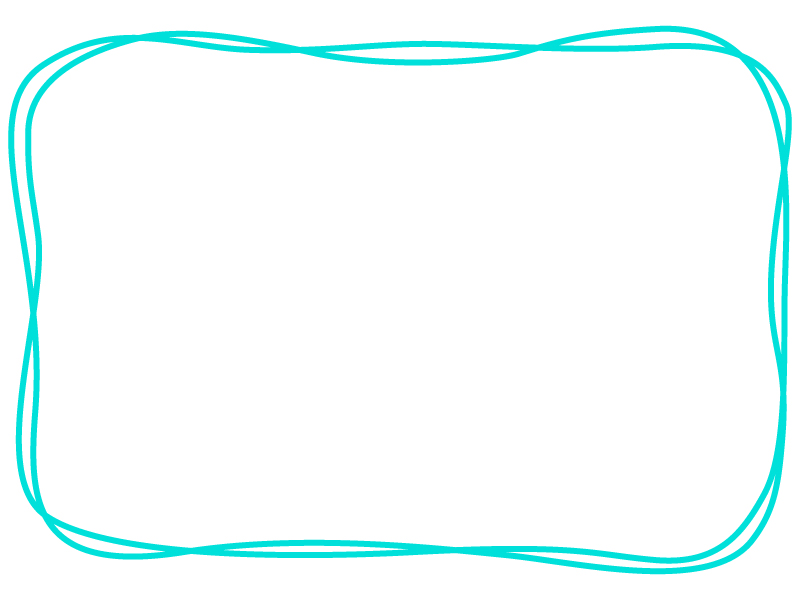 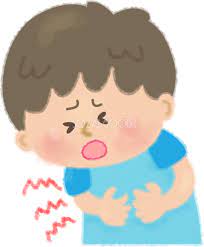 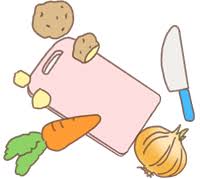 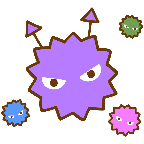 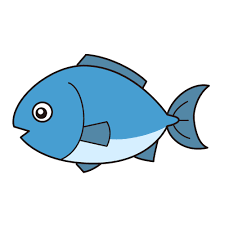 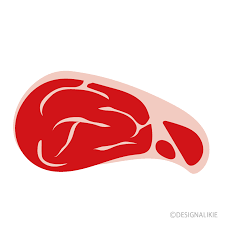 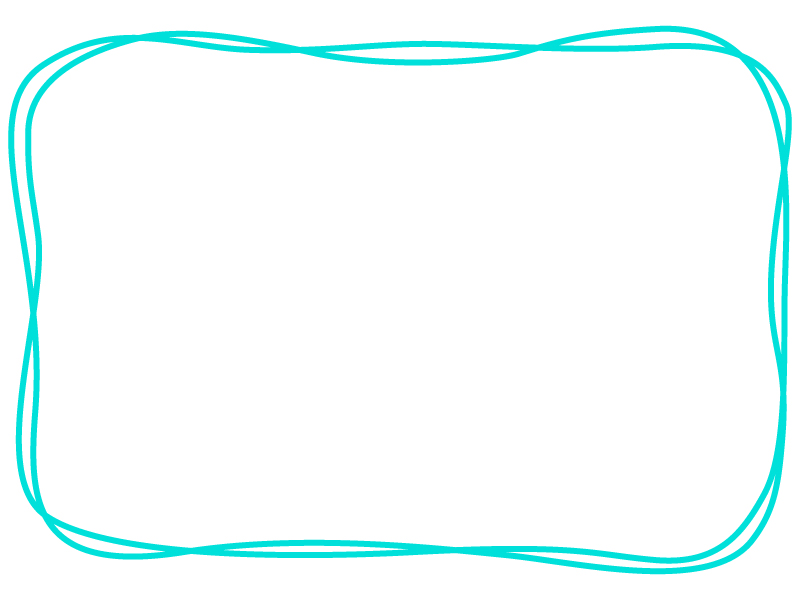 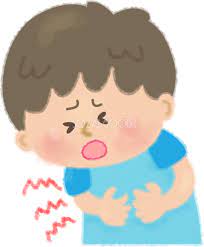 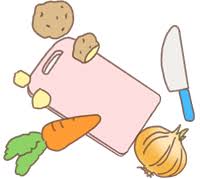 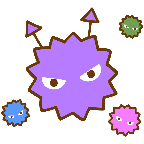 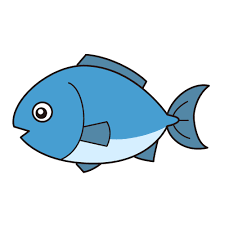 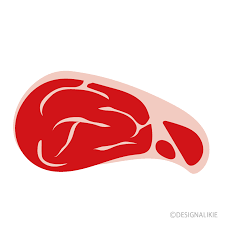 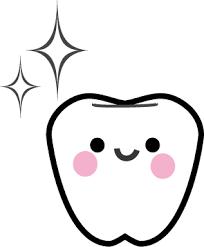 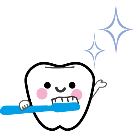 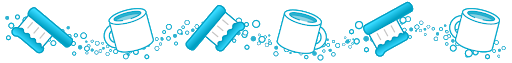 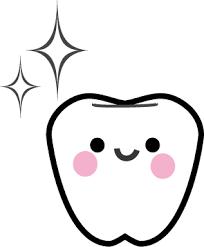 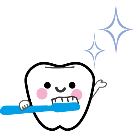 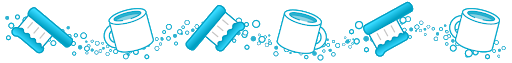 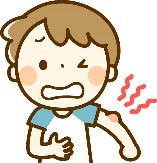 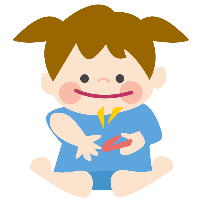 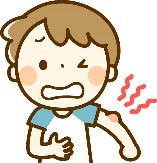 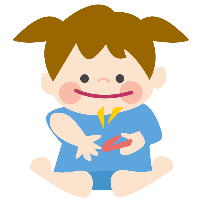 